О внесении изменений в Положениео муниципальном казённом учреждении «Контрольно-счётная палата Буинского муниципального района Республики Татарстан»В соответствии с Федеральными законами от 02.03.2007 № 25-ФЗ «О муниципальной службе в Российской Федерации», от 06.10.2003 № 131-ФЗ «Об общих принципах организации местного самоуправления в Российской Федерации», от 07.02.2011 года № 6-ФЗ «Об общих принципах организации и деятельности Контрольно-счётных органов субъектов Российской Федерации и муниципальных образований», и с целью приведения муниципального нормативного правового акта в соответствие с законодательством, Совет Буинского муниципального района Республики Татарстан РЕШИЛ:1. В Положение о муниципальном казённом учреждении «Контрольно-счётная палата Буинского муниципального района Республики Татарстан», утвержденное решением Совета Буинского муниципального района от 21.02.2019 № 6-38 «Об утверждении Положения о муниципальном казённом учреждении «Контрольно-счётная палата Буинского муниципального района Республики Татарстан» (в редакции решения от 16.09.2021 № 8-17) внести следующие изменения и дополнения:          1.1. Статья 5:изменить и изложить в следующей редакции:«Статья 5. Состав Контрольно-счётной палатыКонтрольно-счётная палата Буинского муниципального района Республики Татарстан состоит из председателя и аудитора.Штатное расписание Контрольно-счётной палаты утверждается решением Совета района в пределах установленных бюджетных ассигнований на содержание Контрольно-счётной палаты.2. Настоящее Решение вступает в законную силу со дня официального опубликования и подлежит размещению на официальном сайте района на Официальном портале правовой информации Республики Татарстан по адресу http://pravo.tatarstan.ru/, а также Портале муниципальных образований Республики Татарстан в информационно-телекоммуникационной сети Интернет по адресу http://buinsk.tatarstan.ru.           3. Контроль за исполнением настоящего решения оставляю за собой.Глава Буинского муниципального района,председатель Совета								Р.Р. КамартдиновРЕСПУБЛИКА ТАТАРСТАНСОВЕТ БУИНСКОГОМУНИЦИПАЛЬНОГО РАЙОНА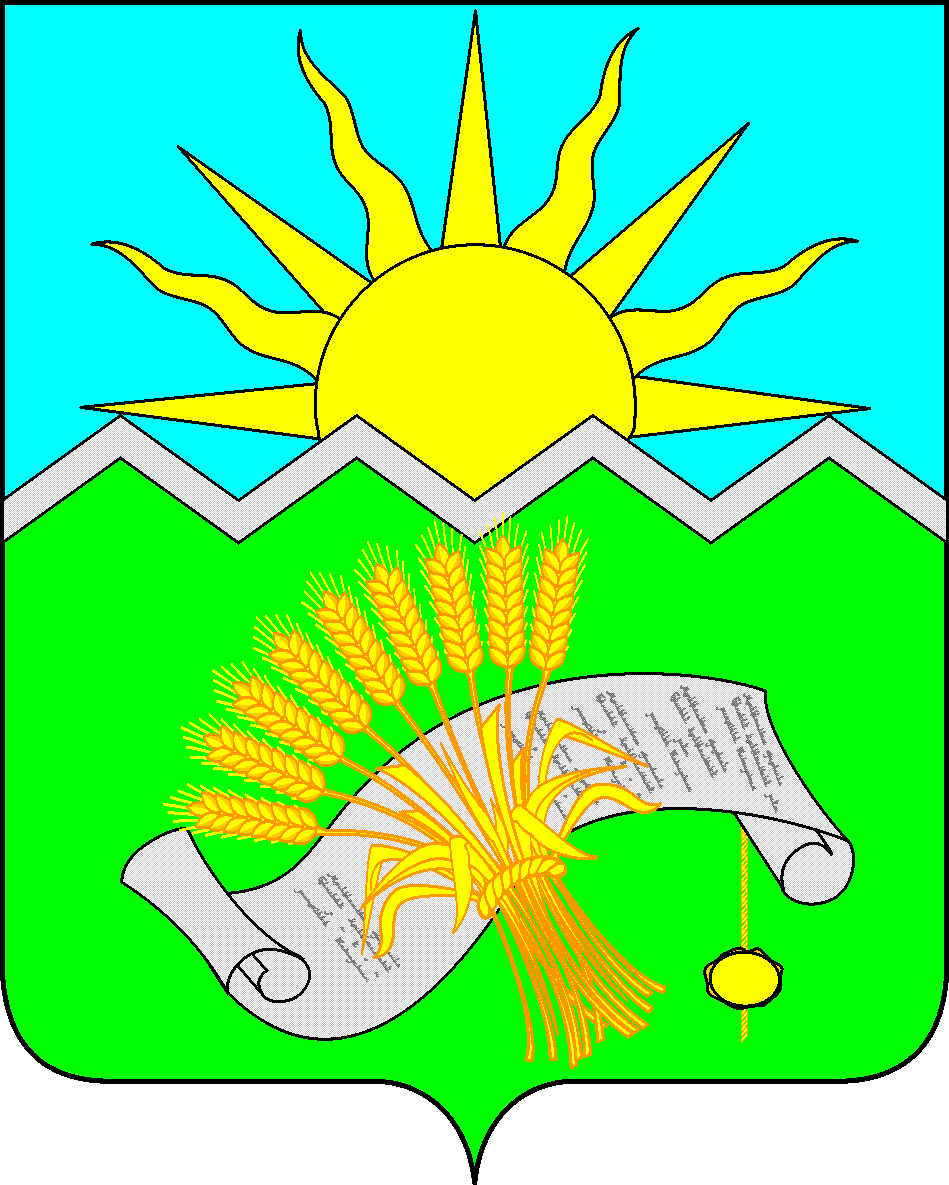 ТАТАРСТАН РЕСПУБЛИКАСЫБУА МУНИЦИПАЛЬ РАЙОНЫ СОВЕТЫ
РЕШЕНИЕ___________РЕШЕНИЕ___________КАРАР№ ______КАРАР№ ______